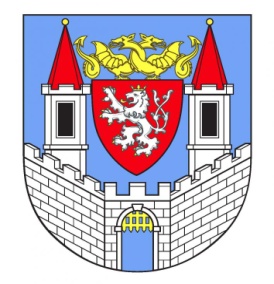 Místo konání:                     zasedací místnost Městského úřadu Kolín – Karlovo náměstí 78Doba konání:		        13.12.2017 - 15:00.Počet přítomných členů:  9Počet omluvených členů: 4Přítomni a omluveni: dle prezenční listinyPrůběh jednání komise:Předsedkyně komise Mgr. Pavlína Havlíková přivítala přítomné členy a představila rozeslaný program jednání komise.Mgr. Petr Mach, vedoucí odboru sociálních věcí a zdravotnictví, představil připravované návrhy právních předpisů:zákon o sociálním bydlenízměna v legislativně v návaznosti na veřejné opatrovnictvízměna zákona o sociálních službách v následujícím roce a dopad na obce/městaInformace k nově vzniklým sociálním službám v ORP Kolín.Debata nad jednotlivými změnami členy komise.  Zapsal: Mgr. Petr Mach, vedoucí OSVZOvěřila: Mgr. Havlíková, předsedkyně komise